Publicado en Barcelona el 07/03/2017 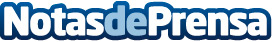 El Late show irrumpe en YouTube para contar historias reales de emprendimiento online con Joan BoludaTodos los viernes, a las 22:22 h, con Manhattan de fondo y la ineludible taza sobre la mesa, Joan Boluda sienta en el sillón de invitados a emprendedores con todo tipo de perfiles y negocios, poniendo cara a los casos de éxito en el primer late show en español sobre marketing onlineDatos de contacto:Joan Boludahttps://boluda.com/prensa/Nota de prensa publicada en: https://www.notasdeprensa.es/el-late-show-irrumpe-en-youtube-para-contar Categorias: Comunicación Marketing Televisión y Radio Emprendedores E-Commerce http://www.notasdeprensa.es